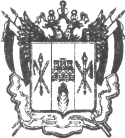 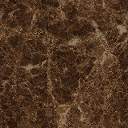 ПРАВИТЕЛЬСТВО РОСТОВСКОЙ ОБЛАСТИМИНИСТЕРСТВО ТРУДА И СОЦИАЛЬНОГОРАЗВИТИЯ РОСТОВСКОЙ ОБЛАСТИ(МИНТРУД  ОБЛАСТИ)П О С Т А Н О В Л Е Н И Еот__________________ №______г. Ростов-на-ДонуО внесении изменений в постановление министерства труда и социального развития Ростовской области от 27.06.2016 № 40В целях приведения правового акта исполнительной власти в соответствие с действующим законодательством министерство труда и социального развития Ростовской области п о с т а н о в л я е т:1. Внести изменения в приложение к постановлению министерства труда и социального развития Ростовской области от 27.06.2016 № 40 «Об утверждении Административного регламента предоставления государственной услуги «Предоставление членам семей погибших (умерших) военнослужащих и сотрудников некоторых федеральных органов исполнительной власти компенсационных выплат в связи с расходами по оплате жилых помещений, коммунальных и других видов услуг» согласно приложению.2. Настоящее постановление вступает в силу со дня его официального опубликования, но не ранее 1 декабря 2018 г.3. Контроль за исполнением настоящего постановления возложить на заместителя министра Горяинову М.А.Министр 										    Е.В. ЕлисееваПостановление вноситотдел адресного предоставления льготПриложениек постановлениюминистерства труда и социального развития Ростовской области от «___»___ 2017  № ___ИЗМЕНЕНИЯ,вносимые в приложение к постановлению министерства труда и социального развития Ростовской от 27.06.2016 № 40 «Об утверждении Административного регламента предоставления государственной услуги «Предоставление членам семей погибших (умерших) военнослужащих и сотрудников некоторых федеральных органов исполнительной власти компенсационных выплат в связи с расходами по оплате жилых помещений, коммунальных и других видов услуг»1. В подразделе 3 Раздела I:1.1. Пункт 3.4 дополнить абзацами следующего содержания: «Информацию о предоставлении государственной услуги, а также сведения о ходе ее предоставления заявители могут получать с использованием федеральной государственной информационной системы «Единый портал государственных и муниципальных услуг (функций)» (далее – ЕПГУ).Информация на ЕПГУ о порядке и сроках предоставления государственной услуги предоставляется заявителю бесплатно.Доступ к информации о сроках и порядке предоставления государственной услуги осуществляется без выполнения заявителем каких-либо требований, в том числе без использования программного обеспечения, установка которого на технические средства заявителя требует заключения лицензионного или иного соглашения с правообладателем программного обеспечения, предусматривающего взимание платы, регистрацию или авторизацию заявителя или предоставление им персональных данных.».1.2. Абзацы девятый-четырнадцатый пункта 3.5 заменить абзацами следующего содержания:«круг заявителей;исчерпывающий перечень документов, необходимых для предоставления государственной услуги, требования к оформлению указанных документов, а также перечень документов, которые заявитель вправе представить по собственной инициативе;результаты предоставления государственной услуги, порядок выдачи документа, являющегося результатом предоставления государственной услуги;срок предоставления государственной услуги; исчерпывающий перечень оснований для приостановления или отказа в предоставлении государственной услуги;сведения о праве заявителя на досудебное (внесудебное) обжалование действий (бездействия) и решений, принятых (осуществляемых) в ходе предоставления государственной услуги;формы заявлений (уведомлений, сообщений), используемые при предоставлении государственной услуги.».2. В Разделе II:2.1. Подраздел 4 изложить в редакции:«4.Сроки предоставления государственной услугиПрием, регистрация заявления о предоставлении компенсации осуществляется в день обращения с заявлением либо в день поступления заявления, поступившего в электронной форме или почтой (заказным письмом, курьером).Рассмотрение заявления о предоставлении государственной услуги (принятие решения о назначении государственной услуги или отказ) в течение 10 рабочих дней со дня регистрации заявления со всеми необходимыми документами.Предоставление государственной услуги может приостанавливаться на срок предоставления мер социальной поддержки в соответствии с федеральным законодательством.Срок предоставления услуги в электронном виде начинается с момента приема и регистрации органом социальной защиты населения электронных документов, необходимых для предоставления услуги.».2.2. Подраздел 5 изложить в редакции:«5. Перечень нормативных правовых актов, регулирующих предоставление государственной услуги Предоставление государственной услуги осуществляется в соответствии со следующими нормативными правовыми актами:Конституция Российской Федерации от 12.12.1993 (принята всенародным голосованием 12.12.1993) (Собрание законодательства Российской Федерации 26.01.2009 № 4, ст. 445);Жилищный кодекс Российской Федерации от 29.12.2004 № 188-ФЗ (принят ГД ФС РФ 22.12.2004) (Собрание законодательства Российской Федерации 03.01.2005 № 1 (часть 1) ст.14);Гражданский кодекс Российской Федерации от 30.11.1994 № 51-ФЗ (принят ГД ФС РФ 21.10.1994 г.) (Собрание законодательства Российской Федерации 05.12.1994 № 32 ст.3301);Федеральный закон от 27.07.2010 № 210-ФЗ «Об организации предоставления государственных и муниципальных услуг» (Собрание законодательства Российской Федерации» 02.08.2010 № 31, ст. 4179);Федеральный закон от 06.04.2011 № 63-ФЗ «Об электронной подписи» («Парламентская газета», № 17, 08-14.04.2011, «Российская газета», № 75, 08.04.2011, «Собрание законодательства РФ», 11.04.2011, № 15, ст. 2036);постановлением Правительства Российской Федерации  от 02.08.2005 № 475 «О предоставлении членам семей погибших (умерших) военнослужащих и сотрудников некоторых федеральных органов исполнительной власти компенсационных выплат в связи с расходами по оплате жилых помещений, коммунальных и других видов услуг» («Собрание законодательства РФ», 08.08.2005, № 32, ст. 3316, «Российская газета», № 174, 10.08.2005);постановление Правительства Российской Федерации от 26.03.2016 № 236 «О требованиях к предоставлению в электронной форме государственных и муниципальных услуг» (Официальный интернет-портал правовой информации http://www.pravo.gov.ru, 05.04.2016, «Российская газета», № 75, 08.04.2016, «Собрание законодательства РФ», 11.04.2016, № 15, ст. 2084);постановление Правительства Ростовской области от 05.09.2012 № 861 «О разработке и утверждении органами исполнительной власти Ростовской области административных регламентов предоставления государственных услуг и административных регламентов исполнения государственных функций» («Наше время», № 517-526, 13.09.2012).постановлением Правительства Ростовской области от 06.12.2012 г. № 1063 «Об утверждении Правил подачи и рассмотрения жалоб на решения и действия (бездействие) органов исполнительной власти Ростовской области и их должностных лиц, государственных гражданских служащих Ростовской области»  («Наше время», № 724-725, 14.12.2012).».2.3. Подраздел 6 дополнить абзацами следующего содержания:«В случае если подача документов происходит посредством ЕПГУ, дополнительная подача таких документов в какой-либо иной форме не требуется.При осуществлении записи на прием в электронном виде совершение иных действий, кроме прохождения идентификации и аутентификации в соответствии с нормативными правовыми актами Российской Федерации, указания цели приема, а также предоставления сведений, необходимых для расчета длительности временного интервала, который необходимо забронировать для приема.». 2.4.  Подраздел 7 дополнить абзацами следующего содержания:«В случае подачи данных в электронном виде основанием для отказа является некорректное заполнение данных электронной формы заявления, документы поданы не в соответствии с информацией о сроках и порядке предоставления услуги, опубликованной на ЕПГУ.Органы социальной защиты населения не вправе отказать в приеме документов, необходимых для предоставления государственной услуги, в случае, если указанные документы поданы в соответствии с информацией о сроках и порядке предоставления услуги, опубликованной на ЕПГУ.».2.5. Подраздел 13 дополнить абзацем следующего содержания: «Регистрация документов заявителя о предоставлении государственной услуги, направленных в электронном виде с использованием ЕПГУ,  осуществляется в день их поступления в органы социальной защиты населения либо на следующий рабочий день в случае поступления документов по окончании рабочего времени органы социальной защиты населения. В случае поступления документов заявителя о предоставлении государственной услуги в выходные или нерабочие праздничные дни их регистрация осуществляется в первый рабочий день органа социальной защиты населения следующий за выходным или нерабочим праздничным днем.».2.6. Подраздел 16 дополнить абзацем следующего содержания:«Одним из видов электронных подписей применительно к каждому документу (группе документов) является усиленная  квалифицированная электронная подпись в соответствии с постановлением  Правительства Российской Федерации от 25.06.2012 № 634 «О видах электронной подписи, использование которых допускается при обращении за получением государственных и муниципальных услуг».».3. В Разделе III:3.1. Пункт 2.1 подраздела 2 изложить в редакции:«2.1. Прием от заявителей и рассмотрение представленных документов, необходимых для предоставления государственной услугиЗаявитель лично (или через доверенное лицо) обращается в орган социальной защиты населения, представляя документ, удостоверяющий личность, и документы на предоставление государственной услуги, которые не могут быть получены без участия заявителя. Специалист органа социальной защиты населения осуществляет следующие действия:проверяет документы, удостоверяющие личность заявителя, а в случае обращения представителя заявителя - полномочия представителя; свидетельствует своей подписью правильность внесения в заявление паспортных данных заявителя;проводит первичную проверку представленных документов, удостоверяясь, что фамилии, имена, отчества граждан написаны полностью;осуществляет проверку срока действия предоставленных документов и соответствие данных документов данным, указанным в заявлении о предоставлении услуги, полноты представленных документов, указанных в подразделе 6 раздела II настоящего Административного регламента, необходимых для предоставления государственной услуги;при необходимости снимает копии с подлинников документов, проставляет заверительную надпись, свою должность, личную подпись с ее расшифровкой и дату заверения, оригиналы возвращает заявителю;формирует перечень документов, представленных заявителем;готовит и выдает расписку о приеме документов с указанием регламентных сроков предоставления государственной услуги и контактных сведений для получения заявителем информации о ходе предоставления государственной услуги. Расписка-уведомление выдается гражданину на руки непосредственно при приеме заявления о предоставлении государственной услуги (при личном обращении гражданина) или направляется по почте в день регистрации заявления о предоставлении государственной услуги;проверяет по базе данных получателей мер социальной поддержки, имело ли место обращение заявителя ранее;проставляет соответствующую отметку на заявлении;проверяет право заявителя на государственную услугу;регистрирует заявление в Журнале регистрации заявлений на предоставление мер социальной поддержки.Критерием принятия решения по административной процедуре является отсутствие оснований для отказа в приеме необходимых документов, предусмотренных подразделом 9 раздела II настоящего Административного регламента.В случае наличия оснований для отказа в приеме документов, предусмотренных подразделом 9 раздела II настоящего Административного регламента, ответственный работник органа социальной защиты населения возвращает их заявителю с уведомлением об отказе в приеме заявления и документов (приложение № 8).При отсутствии у заявителя заполненного заявления или его неправильном заполнении специалист, ответственный за прием документов, помогает заявителю написать заявление.Если заявление для назначения государственной услуги с документами поступило в орган социальной защиты населения по почте, расписка–уведомление направляется в адрес гражданина по почте.Специалист органа социальной защиты населения, ответственный за прием документов, выдает гражданину расписку–уведомление (приложение               № 1), в которой указывается количество принятых документов, регистрационный номер заявления, дата регистрации заявления в Журнале регистрации заявлений на предоставление мер социальной поддержки (приложение № 3), фамилия и подпись специалиста, принявшего заявление. Если гражданин имеет право на назначение еще какого-либо вида социальной выплаты, в расписке - уведомлении специалист указывает документы, которые необходимо представить дополнительно.При заочной форме получения результата расписка или уведомление в бумажном виде  направляется получателю услуги по почте (заказным письмом),  в бумажно-электронном виде - с помощью факсимильного сообщения либо на адрес электронной почты, указанный в заявлении.В случае направления заявления и документов почтовым отправлением или в виде электронного документа (пакета документов), днем обращения за предоставлением государственной услуги считается дата получения документов органом социальной защиты населения, которая вносится в Журнал регистрации заявлений на предоставление государственной услуг в электронном виде согласно приложению № 5 к настоящего Административному регламенту. Конверт в этом случае должен быть приобщен в личное дело.При получении запроса в электронной форме в автоматическом режиме осуществляется форматно-логический контроль запроса, проверяется наличие заполненных обязательных полей, наличие оснований для отказа в приеме запроса, указанных в подразделе 9 раздела II настоящего Административного регламента, а также осуществляются следующие действия:при наличии хотя бы одного из указанных оснований должностное лицо органа социальной защиты населения в срок 1 рабочий день подготавливает письмо о невозможности приема документов от заявителя;при отсутствии указанных оснований заявителю сообщается присвоенный запросу в электронной форме уникальный номер, по которому в соответствующем разделе ЕПГУ, заявителю будет представлена информация о ходе выполнения указанного запроса.Результатом административной процедуры является принятие документов от заявителя и их регистрация в Журнале регистрации заявлений граждан на предоставление государственной услуги согласно приложению № 3 к настоящему Административному регламенту. Общий максимальный срок выполнения административных действий работником органа социальной защиты населения составляет 15 минут на каждого заявителя.».3.2. Подраздел 4 изложить в редакции:«4. Порядок осуществления в электронной форме, в том числе с использованием ЕГПУ административных процедур4.1. Предоставление в установленном порядке информации заявителям и обеспечение доступа заявителей к сведениям о государственной услугеИнформацию о предоставлении государственной услуги заявитель может получить на официальных сайтах минтруда области, органа социальной защиты населения, а также с использованием их электронной почты.Информацию о предоставлении государственной услуги заявители также могут получать с  использованием ЕПГУ.4.2. Запись на прием в орган социальной защиты населения, МФЦ для подачи запроса о предоставлении услугиВ целях предоставления государственной услуги осуществляется прием заявителей по предварительной записи.При организации записи на прием в органы социальной защиты населения, МФЦ заявителю обеспечивается возможность:ознакомления с расписанием работы органа социальной защиты населения, МФЦ либо уполномоченного работника органа социальной защиты населения, МФЦ, а также с доступными для записи на прием датами и интервалами времени приема;записи в любые свободные для приема дату и время в пределах установленного в органе социальной защиты населения, МФЦ графика приема заявителей.Запись на прием посредством информационной системы МФЦ, которая обеспечивает возможность интеграции с ЕПГУ и официальными сайтами. 4.3. Подача заявителем запроса и иных документов, необходимых для предоставления государственной услуги, и прием таких запроса и документовФормирование запроса заявителем осуществляется посредством заполнения электронной формы запроса на ЕПГУ без необходимости дополнительной подачи документов в какой-либо иной форме.На ЕПГУ размещаются образцы заполнения электронной формы запроса о предоставлении услуги.После заполнения заявителем каждого из полей электронной формы запроса осуществляется автоматическая форматно-логическая проверка сформированного запроса. При выявлении некорректно заполненного поля электронной формы запроса заявитель уведомляется о характере выявленной ошибки и порядке ее устранения посредством информационного сообщения непосредственно в электронной форме запроса.При формировании запроса заявителю обеспечивается:возможность копирования и сохранения запроса и иных документов, необходимых для предоставления государственной услуги;возможность печати на бумажном носителе копии электронной формы запроса;сохранение ранее введенных в электронную форму запроса значений в любой момент по желанию пользователя, в том числе при возникновении ошибок ввода и возврате для повторного ввода значений в электронную форму запроса;заполнение полей электронной формы запроса до начала ввода сведений заявителем с использованием данных, размещенных в федеральной государственной информационной системе «Единая система идентификации и аутентификации в инфраструктуре, обеспечивающей информационно-технологическое взаимодействие информационных систем, используемых для предоставления государственных и муниципальных услуг в электронной форме» (далее – ЕСИА), и сведений, опубликованных на ЕПГУ, официальном сайте, в части, касающейся сведений, отсутствующих в ЕСИА;возможность вернуться на любой из этапов заполнения электронной формы запроса без потери ранее введенной информации;возможность доступа заявителя на ЕПГУ к ранее поданным им запросам в течение не менее одного года, а также частично сформированных запросов – в течение не менее 3 месяцев. Сформированный и подписанный запрос и иные документы, необходимые для предоставления государственной услуги, направляются в органы социальной защиты населения посредством ЕПГУ.4.4. Прием и регистрация органом социальной защиты населения запроса и иных документов, необходимых для предоставления услугиОрган социальной защиты населения обеспечивает в электронной форме прием документов, необходимых для предоставления услуги, и регистрацию запроса без необходимости повторного предоставления заявителем таких документов на бумажном носителе в порядке, предусмотренном пунктом 2.1 подраздела 2 раздела III настоящего Административного регламента.После принятия запроса заявителя должностным лицом, уполномоченным на предоставление государственной услуги, статус запроса заявителя в личном кабинете на ЕПГУ обновляется до статуса «принято». 4.5. Получение заявителем результата предоставления государственной услуги, если иное не установлено федеральным закономПолучение заявителем результата предоставления государственной услуги в электронной форме нормативными правовыми актами не предусмотрено. 4.6. Получение заявителем сведений о ходе выполнения запроса о предоставлении государственной услугиПредоставление в электронной форме заявителям информации о ходе предоставления услуги осуществляется посредством ЕПГУ в порядке, установленном в пункте 3.4 подраздела 3 раздела 1 настоящего Административного регламента.При предоставлении услуги в электронной форме заявителю направляется:уведомление о записи на прием в орган социальной защиты населения или МФЦ, содержащее сведения о дате, времени и месте приема;уведомление о приеме и регистрации запроса и иных документов, необходимых для предоставления услуги, содержащее сведения о факте приема запроса и документов, необходимых для предоставления услуги, и начале процедуры предоставления услуги, а также сведения о дате и времени окончания предоставления услуги либо мотивированный отказ в приеме запроса и иных документов, необходимых для предоставления услуги;уведомление о результатах рассмотрения документов, необходимых для предоставления услуги, содержащее сведения о принятии положительного решения о предоставлении услуги и возможности получить результат предоставления услуги либо мотивированный отказ в предоставлении услуги.4.7. Осуществление оценки качества предоставления услугиЗаявителям обеспечивается возможность оценить доступность и качество государственной услуги на ЕПГУ.Заявитель вправе оценить качество предоставления государственной услуги с помощью устройств подвижной радиотелефонной связи, с использованием ЕПГУ, терминальных устройств в соответствии с постановлением Правительства Российской Федерации от 12.12.2012 № 1284 «Об оценке гражданами эффективности деятельности руководителей территориальных органов федеральных органов исполнительной власти (их структурных подразделений) и территориальных органов государственных внебюджетных фондов (их региональных отделений) с учетом качества предоставления ими государственных услуг, а также о применении результатов указанной оценки как основания для принятия решений о досрочном прекращении исполнения соответствующими руководителями своих должностных обязанностей».4.8. Досудебное (внесудебное) обжалование решений и действий (бездействия) органа, должностного лица либо государственного служащего, предоставляющего государственную услугуДосудебное (внесудебное) обжалование решений и действий (бездействия) органа, должностного лица либо государственного служащего в электронной форме осуществляется в порядке, предусмотренном разделом V настоящего Административного регламента.4.9. Взаимодействие органов социальной защиты населения, предоставляющих государственную услугу, с иными органами государственной власти, органами местного самоуправления и организациямиВзаимодействие органов социальной защиты населения, предоставляющих государственную услугу, с иными органами государственной власти, органами местного самоуправления и организациями осуществляется в рамках электронного межведомственного взаимодействия при непредставлении заявителем документов, указанных в подразделе 7 раздела II административного регламента, по собственной инициативе.4.10. Иные действия, необходимые для предоставления государственной услугиИные действия, необходимые для предоставления государственной услуги в электронной форме, нормативными правовыми актами не предусмотрены.».4. Приложение № 1 изложить в редакции: «Приложение № 1к Административному регламенту«Предоставление членам семей погибших (умерших) военнослужащих и сотрудников некоторых федеральных органов исполнительной власти компенсационных выплат в связи с расходами по оплате жилых помещений, коммунальных и другихвидов услуг»Руководителю органа социальнойзащиты населения______________________________________________________________________________________ЗАЯВЛЕНИЕ _______________________________________________________________________________(фамилия, имя, отчество)Адрес _________________________________________________________________________________                                                         (индекс, почтовый адрес)Паспорт серия________ №_____________ Дата выдачи _____________Кем выдан___________________________________________________________________________Прошу назначить мне компенсацию расходов  по оплате жилого помещения и коммунальных услуг  в соответствии с   Постановлением Правительства  № 475 от 02.08.2005.С учетом:_____________________________________________________________________                  _________________________________________________________________________________                  _________________________________________________________________________________(члены семьи, Ф.И.О., степень родства)Выплату прошу производить _______________________________________________________________________		(№ почтового отделения или № счета в Сбербанке РФ)Перечень представленных документов<*>:1.	___________________________________________________________________________2.	___________________________________________________________________________3.	___________________________________________________________________________4.	___________________________________________________________________________5.	___________________________________________________________________________6.	___________________________________________________________________________7.	___________________________________________________________________________С условиями  предоставления мер социальной поддержки ознакомлен (а); обязуюсь в течение десяти дней   известить орган  социальной защиты населения о наступлении обязательств, влекущих изменение размера или прекращение  выплаты (перемена места жительства, изменение состава семьи и т.д.).Результат предоставления услуги прошу выдать (направить) следующим способом:в органе социальной защиты населения;в МФЦ (возможно только при подаче заявления и документов в МФЦ);по почте;посредством ЕПГУ;посредством смс-информирования (возможно только при подаче заявления и документов в МФЦ).«___» _________________20__г. 		         _________________________________________						                                (подпись заявителя)	Расписка-уведомлениеЗаявление и документы гр.______________________________________________ Расписка-уведомлениеЗаявление и документы гр.______________________________________________  «_____»_____________20___г.                           ______________/___________________--------------------------------<*> При приеме документов в многофункциональном центре опись документов (перечень представленных документов) и расписка-уведомление сотрудником МФЦ не заполняются, опись и расписка (выписка) формируются в ИИС ЕС МФЦ.<**> Заполняется только в случае подачи заявления на предоставление услуги в МФЦ.Начальник отдела адресного      предоставления льгот                                                                    В.А. Заварзина».Начальник отдела адресного      предоставления льгот                                                                       В.А. ЗаварзинаРегистрационный номер заявленияПринял   (ФИО)Принял   (ФИО)Принял   (ФИО)Регистрационный номер заявленияДата приема заявленияКол-во документовПодпись специалиста Регистрационный номер заявленияПринял  (ФИО)Принял  (ФИО)Принял  (ФИО)Регистрационный номер заявленияДата приема заявленияКол-во документовПодпись специалиста 